Publicado en Madrid el 29/07/2024 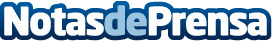 Landecolor Pinturas Rocha destaca la eficacia de su pintura Rochastain QuitamanchasLandecolor Pinturas Rocha, una empresa con amplia trayectoria en el sector de las pinturas industriales y decorativas, subraya la calidad y efectividad de su producto Rochastain Quitamanchas, un recubrimiento aislante ideal para techos y paredesDatos de contacto:LandecolorLandecolor91 884 33 59Nota de prensa publicada en: https://www.notasdeprensa.es/landecolor-pinturas-rocha-destaca-la-eficacia Categorias: Madrid Otras Industrias Construcción y Materiales http://www.notasdeprensa.es